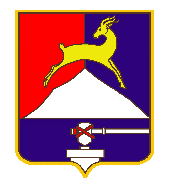 СОБРАНИЕ  ДЕПУТАТОВ     УСТЬ-КАТАВСКОГО ГОРОДСКОГО ОКРУГАЧЕЛЯБИНСКОЙ ОБЛАСТИДесятое заседаниеРЕШЕНИЕот 28.09.2022 года       №  127                                                     г. Усть-Катав  О внесении изменений в решение Собрания депутатов Усть-Катавского городского округа от 27.10.2021 года  №129 «Об утверждении прогнозного плана (программы) приватизации имущества на 2022 год»      Рассмотрев обращение Управления имущественных и земельных отношений администрации Усть-Катавского городского округа, руководствуясь федеральными законами от 21.12.2001 № 178-ФЗ«О приватизации государственного и муниципального имущества», от 06.10.2003 года № 131-ФЗ  «Об общих принципах организации местного самоуправления в Российской Федерации»,  Уставом Усть-Катавского городского округа, Собрание депутатов РЕШАЕТ:1. Внести  в Решение Собрания депутатов Усть-Катавского городского округа «Об утверждении прогнозного плана (программы) приватизации имущества на 2022 год» от 27.10.2021  №129 следующие изменения:      1.1. Дополнить прогнозный план (программу) приватизации муниципального имущества на 2022 год имуществом, указанным в Приложении.2. Опубликовать настоящее решение в газете «Усть-Катавская неделя» и разместить на официальном сайте Усть-Катавского городского округа www.ukgo.su.3. Контроль за выполнением настоящего решения возложить на  председателя комиссии по финансово-бюджетной и экономической политике С.Н.Федосову.Председатель Собрания депутатовУсть-Катавского городского округа                                         С.Н.Пульдяев                                                                    Приложение к Решению                                                                    Собрания депутатов Усть-Катавского                                                                    городского округа                                                                    № 127 от 28.09.2022Дополнение в Прогнозный план (программу) приватизации муниципального имущества  Усть-Катавского городского округа  на № п/пНаименование муниципального имуществаМестонахождениеПредполагаемые сроки приватизации1.Комплекс муниципального имущества в составе следующих объектов:- Комплекс зданий и сооружений с сетями - блочная газовая котельная, в состав которой  входят: нежилое здание блочной газовой котельной общей площадью 50 кв.м, сооружение - наружные тепловые сети протяженность трассы - 71 м, протяженность трубопроводов 142 м, сооружение - водопроводные сети протяженность трассы 68 м, протяженность трубопровода 68 м, сооружение - газопровод протяженность трассы 6,3 м, протяженность трубопровода 8,8 м, сооружение - наружные  сети  электроснабжения протяженность трассы 65 м, сооружение - воздушная абонентская телефонная линия протяженность  трассы 110 м, расположенный по адресу: г.Усть-Катав, ул.Крупской, д.127-б (кадастровый №74:39:0306062:78), инвентарный №1827;- водосчетчик СКБ-40 инвентарный №1821;- манометр в количестве 2 шт., инвентарный №1501-1502;- монометр в количестве 4 шт. инвентарный №1815-1818;- огнетушитель в количестве 2 шт. инвентарный №1603-1604;- регулятор (редуктор) давления газа РДСК-50М-1 инвентарный №1808;- счетчик водяной СГВ-25 инвентарный №2а;- насос  WILO BL 2900 1/vby 40/210-11/2 инвентарный №1080200004Челябинская область, г.Усть-Катав, ул.Крупской, д.127-б4 квартал .2.Комплекс муниципального имущества в составе следующих объектов:-линии электропередачи протяженностью    от ТП-101 до потребителей по улицам: Октябрьская, Советская, Набережная п.ж/д ст.Минка г.Усть-Катава, кадастровый №74:39:0000000:596;-линии электропередачи протяженностью    от ТП-102 до потребителей по улицам: Учительская, Первомайская, Октябрьская, Горская, Пролетарская, Красный порядок, переулок Железнодорожный п.ж/д ст.Минка г.Усть-Катава, кадастровый №74:39:0000000:594;- нежилое сооружение – ТП-101, расположенное по адресу: г.Усть-Катав, п. ж/д ст.Минка;- нежилое сооружение – ТП-102, расположенное по адресу: г.Усть-Катав, п. ж/д ст.Минка;- линия электропередачи ВЛ-10 кВ протяженностью 2452 м, расположенная по адресу: г.Усть-Катав, п.ж/д ст.Минка, кадастровый №74:39:0000000:1203Челябинская область, г.Усть-Катав, п.ж/д ст.Минка4 квартал .3.Комплекс муниципального имущества в составе следующих объектов:- нежилое сооружение протяженностью 4715 м, расположенное по адресу: г.Усть-Катав, п.Малый Бердяш, воздушные линии электропередач, кадастровый №74:39:0000000:647;-  нежилое здание общей площадью 25 м2, расположенное по адресу: г.Усть-Катав, п.Малый Бердяш, трансформаторная подстанция (ТП-88), кадастровый №74:39:0307001:256 Челябинская область, г.Усть-Катав, п.Малый Бердяшквартал .4.Автомобиль легковой универсал ШЕВРОЛЕ НИВА 2007 г. выпуска, идентификационный №Х9L21230070196089, двигатель 2123 0207610, кузов № Х9L21230070196089, цвет кузова – темно-серый металликЧелябинская область, г.Усть-Катав, ул.Ленина, д.47а4 квартал .